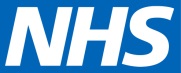 This is what you told us about Cheetham Hill and Queens Medical Centres.  We are using this information to continuously improve the quality of the service we provide.